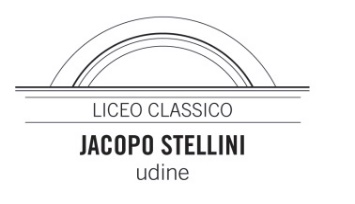 LICEO CLASSICO “JACOPO STELLINI”piazza I Maggio, 26  -  33100  Udine -  Tel. 0432 – 504577   Codice fiscale: 80023240304e-mail: udpc010005@istruzione.it  - Indirizzo Internet: www.stelliniudine.gov.it  - PEC:udpc010005@pec.istruzione.itORGANIZZAZIONE DEI CONTENUTI 
DELLA PROGRAMMAZIONE DEL CONSIGLIO DI CLASSE A.S. 2021/22Classe: 4	Sezione: ECoordinatore: prof.ssa Ada Barbara PierottiVerbalizzante: prof. ssa Simona ValentiTutor PCTO (Percorso Competenze Trasversali e Orientamento): prof. Simona ValentiReferente Educazione Civica: prof..ssa Simona ValentiMATERIE E DOCENTI DEL CONSIGLIO DI CLASSERAPPRESENTANTI DEI GENITORIFrancesco ZorgnoElisabetta PadovanRAPPRESENTANTI DEGLI STUDENTIEmma SpinelliPierenesto LattuadaCOMPOSIZIONE DELLA CLASSEn. totale allievi:	18 (+1 all’estero)n. maschi: 	 3n. femmine:                    15 (+1 all’estero)	n. studenti che frequentano per la seconda volta: 0n. studenti con ripetenze nel curricolo scolastico precedente: 1n. studenti provenienti da altre scuole: 0§ 1.	Il profilo educativo, culturale e professionale (PECUP) e i traguardi formativi attesi (sulla base del D.P.R. n. 89/2010 e Indicazioni Nazionali di cui al D.I. n. 211/2010)Lo studente del Liceo classico, alla conclusione del proprio percorso di studio, oltre a raggiungere i risultati di apprendimento comuni a tutti gli studenti liceali,conoscerà in modo approfondito le linee di sviluppo della civiltà occidentale nei suoi diversi aspetti;riconoscerà il valore della tradizione come possibilità di comprensione critica del presente;avrà raggiunto la conoscenza delle strutture linguistiche delle lingue classiche, conoscenza necessaria per la comprensione dei testi greci e latini, di cui sarà in grado di fare l’analisi stilistica e retorica;avrà maturato, attraverso la pratica della traduzione e lo studio della filosofia e delle discipline scientifiche, una buona capacità di argomentare, interpretare testi complessi e risolvere diverse tipologie di problemi;saprà riflettere criticamente sulle forme del sapere e sulle reciproche relazioni;saprà collocare il pensiero scientifico anche all’interno di una dimensione umanistica.Il Profilo Educativo Culturale e Professionale dello Studente si divide in diverse aree, di cui di seguito si indicano quelle di competenza del CdC,:1. Area metodologica1. Acquisire un metodo di studio autonomo e flessibile, che consenta di condurre ricerche e approfondimenti personali e di continuare in modo efficace i successivi studi superiori, naturale prosecuzione dei percorsi liceali, e di potersi aggiornare lungo l’intero arco della propria vita.2. Essere consapevoli della diversità dei metodi utilizzati dai vari ambiti disciplinari ed essere in grado valutare i criteri di affidabilità dei risultati in essi raggiunti.3. Saper compiere le necessarie interconnessioni tra i metodi e i contenuti delle singole discipline.2. Area logico-argomentativa1. Saper sostenere una propria tesi e saper ascoltare e valutare criticamente le argomentazioni altrui.2. Acquisire l’abitudine a ragionare con rigore logico, ad identificare i problemi e a individuare possibili soluzioni.3. Essere in grado di leggere e interpretare criticamente i contenuti delle diverse forme di comunicazione.3. Area linguistica e comunicativa1. Padroneggiare pienamente la lingua italiana e in particolare: dominare la scrittura in tutti i suoi aspetti, da quelli elementari (ortografia e morfologia) a quelli più avanzati (sintassi complessa, precisione e ricchezza del lessico, anche letterario e specialistico), modulando tali competenze a seconda dei diversi contesti e scopi comunicativi; saper leggere e comprendere testi complessi di diversa natura, cogliendo le implicazioni e le sfumature di significato proprie di ciascuno di essi, in rapporto con la tipologia e il relativo contesto storico e culturale; curare l’esposizione orale e saperla adeguare ai diversi contesti.2. Acquisire, in una lingua straniera moderna, strutture, modalità e competenze comunicative corrispondenti almeno al Livello B2 del Quadro Comune Europeo di Riferimento.3. Riconoscere i molteplici rapporti e stabilire raffronti tra la lingua italiana e altre lingue moderne e antiche.4. Saper utilizzare le tecnologie dell’informazione e della comunicazione per studiare, fare ricerca, comunicare.4. Area storico-umanistica1. Conoscere i presupposti culturali e la natura delle istituzioni politiche, giuridiche, sociali ed economiche, con riferimento particolare all’Italia e all’Europa, e comprendere i diritti e i doveri che caratterizzano l’essere cittadini.2. Conoscere, con riferimento agli avvenimenti, ai contesti geografici e ai personaggi più importanti, la storia d’Italia inserita nel contesto europeo e internazionale, dall’antichità sino ai giorni nostri.3. Utilizzare metodi (prospettiva spaziale, relazioni uomo-ambiente, sintesi regionale), concetti (territorio, regione, localizzazione, scala, diffusione spaziale, mobilità, relazione, senso del luogo...) e strumenti (carte geografiche, sistemi informativi geografici, immagini, dati statistici, fonti soggettive) della geografia per la lettura dei processi storici e per l’analisi della società contemporanea.4. Conoscere gli aspetti fondamentali della cultura e della tradizione letteraria, artistica, filosofica, religiosa italiana ed europea attraverso lo studio delle opere, degli autori e delle correnti di pensiero più significativi e acquisire gli strumenti necessari per confrontarli con altre tradizioni e culture.5. Essere consapevoli del significato culturale del patrimonio archeologico, architettonico e artistico italiano, della sua importanza come fondamentale risorsa economica, della necessità di preservarlo attraverso gli strumenti della tutela e della conservazione.6. Collocare il pensiero scientifico, la storia delle sue scoperte e lo sviluppo delle invenzioni tecnologiche nell’ambito più vasto della storia delle idee.7. Saper fruire delle espressioni creative delle arti e dei mezzi espressivi, compresi lo spettacolo, la musica, le arti visive.8. Conoscere gli elementi essenziali e distintivi della cultura e della civiltà dei paesi di cui si studiano le lingue. ”Integrazione al PECUP dello studente del Liceo Classico a conclusione del secondo ciclo del sistema educativo di istruzione e di formazione (D. Lgs. 226/2005, art. 1, c. 5, Allegato A), riferita all’insegnamento trasversale dell’educazione civica - Conoscere l’organizzazione costituzionale ed amministrativa del nostro Paese per rispondere ai propri doveri di cittadino ed esercitare con consapevolezza i propri diritti politici a livello territoriale e nazionale. Conoscere i valori che ispirano gli ordinamenti comunitari e internazionali, nonché i loro compiti e funzioni essenziali. Essere consapevoli del valore e delle regole della vita democratica anche attraverso l’approfondimento degli elementi fondamentali del diritto che la regolano, con particolare riferimento al diritto del lavoro. Esercitare correttamente le modalità di rappresentanza, di delega, di rispetto degli impegni assunti e fatti propri all’interno di diversi ambiti istituzionali e sociali. Partecipare al dibattito culturale. Cogliere la complessità dei problemi esistenziali, morali, politici, sociali, economici e scientifici e formulare risposte personali argomentate. Prendere coscienza delle situazioni e delle forme del disagio giovanile ed adulto nella società contemporanea e comportarsi in modo da promuovere il benessere fisico, psicologico, morale e sociale. Rispettare l’ambiente, curarlo, conservarlo, migliorarlo, assumendo il principio di responsabilità. Adottare i comportamenti più adeguati per la tutela della sicurezza propria, degli altri e dell’ambiente in cui si vive, in condizioni ordinarie o straordinarie di pericolo, curando l’acquisizione di elementi formativi di base in materia di primo intervento e protezione civile.Perseguire con ogni mezzo e in ogni contesto il principio di legalità e di solidarietà dell’azione individuale e sociale, promuovendo principi, valori e abiti di contrasto alla criminalità organizzata e alle mafie. Esercitare i principi della cittadinanza digitale, con competenza e coerenza rispetto al sistema integrato di valori che regolano la vita democratica. Compiere le scelte di partecipazione alla vita pubblica e di cittadinanza coerentemente agli obiettivi di sostenibilità sanciti a livello comunitario attraverso l’Agenda 2030 per lo sviluppo sostenibile. Operare a favore dello sviluppo eco-sostenibile e della tutela delle identità e delle eccellenze produttive del Paese. Rispettare e valorizzare il patrimonio culturale e dei beni pubblici comuni.§ 2.	Situazione in ingresso § 3.	Competenze e abilità da sviluppare nel corso dell’annoIn considerazione dell'ampiezza e della complessità di una didattica per competenze, il Consiglio di Classe evidenzia la necessità che il raggiungimento delle stesse si articoli sui due anni del secondo biennio e si completi con le attività del quinto anno; pertanto in ogni anno si opererà su tutte le competenze relative a tutti gli assi. La progettazione dettagliata di tale lavoro è reperibile nelle sezioni dei Dipartimenti comprese nel POF, a cui si rimanda. Si evidenziano di seguito le competenze relative all'area logico-argomentativa e metodologica, comuni a tutte le discipline.§ 4.	Esperienze da proporre alla classe, anche ai fini dello sviluppo delle competenze chiave di cittadinanzaCompatibilmente con la situazione emergenziale in corso si propongono:  Attività rivolte a  tutta la classe:partecipazione all’esame per la certificazione di lingua tedesca  (da completare)incontri in orario curriculare sui temi inerenti alle macroaree individuate nella programmazione di educazione  civica  (v.§.7)le attività di PCTO approvate dal Collegio Docentiattività teatrale in lingua tedesca cura del Teatro Telaio di Brescia con l’autrice madrelingua Sabine Liselotte Uitz:  Viaggio in Italia di Johan Wolfgang von Goethe  visita di istruzione a Berlino o Vienna ( Dal Fabbro/Mandalà) Visita di istruzione alla Biblioteca Marciana ( Badalotti- Brienza)Attività opzionali:Concorsi: partecipazione in modalità volontaria per la promozione delle eccellenze a:Olimpiadi di italianoOlimpiadi della matematicaOlimpiadi della fisicaOlimpiadi delle civiltà classiche Concorso Vicino /LontanoConcorso “Che Storia!”Partecipazione al Corso sul Giornalismo partecipazione alle attività del FAI -primavera;.attività sportiva (partecipazione volontaria alle manifestazioni del Centro Sportivo Scolastico: campionati sportivi studenteschi e tornei interni all’Istituto) Festival del cinema di Montecatini: partecipazione di alcuni studenti (ottobre 2021)corsi con certificazione di lingua inglese e di greco moderno;partecipazione all’attività del Coro ed OrchestraLaboratorio teatraleattività per La Notte dei Licei classici Giornalino studentescoPartecipazione spettacolo di teatro partecipato, sera dell’11.12: Paradiso (Teatro Contatto di Udine)Il CdC si riserva di aderire a eventuali future iniziative coerenti con la programmazione didattico-disciplinare.§ 5.	Strategie didattiche Il CdC ricorre a strategie didattiche diversificate scelte in base ai contenuti, ai tempi, agli strumenti, e ai diversi stili cognitivi degli studenti. Pertanto sono flessibili e legati alle modalità della DDI in modalità sincrona e asincrona; comunque si possono individuare:IN PRESENZA: lezioni frontali, discussioni guidate, esercitazioni, attività di laboratorio con l’impiego di LIM, tecnologie digitali e multimediali, e di ambienti virtuali.A DISTANZA: videolezioni in modalità sincrona e lezioni in modalità asincrona (materiali, testi, video e audio proposti dai docenti) tramite l’impiego della piattaforma  certificata Imparo on line§ 6.	Modalità e tempi delle prove disciplinari In linea con quanto stabilito a livello d’Istituto, il CdC programma le prove disciplinari in modo tale che:vi sia per ogni disciplina un congruo numero di valutazioni orali e/o scritte;non vi sia più di una verifica scritta in una sola giornata;si eviti un’eccessiva concentrazione delle verifiche nell’arco della settimana.Ciascun docente segnalerà nella sezione “Agenda” del Registro elettronico la data e la tipologia di prova, dopo essersi accertato che per la data prescelta non sia già stata calendarizzata un’altra verifica scritta. Per quanto riguarda il numero e la tipologia delle prove si rimanda ai documenti dei dipartimenti. § 7.	PROGRAMMAZIONE ANNUALE CORSO DI EDUCAZIONE CIVICA                                                                                             TOTALI    tot. 35 Per maggiori dettagli si rinvia alle programmazioni disciplinari dei singoli docenti§ 8.	Prove esperte interasse previsteNon previste § 9.	Modalità di recupero e potenziamentoIl recupero disciplinare, in conformità con quanto stabilito a livello di Istituto, si realizza attraverso:la correzione scritta e/o orale degli elaborati e/o delle performances orali dello studente;la riproposizione, anche in forma semplificata, dei contenuti in cui si siano rilevate carenze;recupero in itinere durante lo svolgimento delle lezioni (riproposizione dei contenuti in forma diversificata; attività guidate a crescente livello di difficoltà; esercitazioni per migliorare il metodo di studio e di lavoro) la partecipazione agli sportelli e  corsi di recupero se attivati.Il potenziamento è perseguito mediante:la partecipazione ad attività extracurricolari e integrative organizzate a livello di istituto (Coro e orchestra, Teatro, Giornalino studentesco, partecipazione a tornei sportivi, corsi di lingue straniere, etc…);le ricerche e gli approfondimenti personali realizzati dagli studenti sotto la guida del docente;la preparazione e la partecipazione a gare e concorsi.§ 10.	Modalità di certificazione delle competenze acquisite al termine dell’obbligo di istruzione, in coerenza con la programmazione dei dipartimentiNon previsto.§ 11.	Modalità di realizzazione della didattica orientante e dei “Percorsi per le competenze trasversali e per l’orientamento” (PTCO): orientamento formativo in entrata/in uscitaIl Consiglio di Classe aderisce alle proposte della figura strumentale specificamente attivata per questo settore. In particolare, per il corrente anno scolastico, sono previste attività di consulenza psicologica.Nella consueta attività didattica si compiranno le seguenti azioni, utili anche per l'orientamento formativo:stimolare la riflessione dello studente sulle cause del proprio successo/insuccesso;stimolare la partecipazione alle attività extracurricolari e integrative offerte dall’Istituto;stimolare la partecipazione a gare, concorsi e tornei;indirizzare lo studente, su richiesta sua e/o della famiglia, allo Sportello d’ascolto accompagnare e supportare, se del caso, lo studente e la sua famiglia nella scelta di percorsi e curricula formativi e/o scolastici diversi da quello frequentato. Orientamento informativo in uscita  e Percorsi per le competenze trasversali e per l’orientamento (PTCO):Il Consiglio di Classe aderisce alle proposte della figura strumentale specificamente attivata per questo settore. In particolare, per il corrente anno scolastico, è prevista la selezione e diffusione (tramite circolari e segnalazioni sul sito web dell’Istituto) del materiale informativo inviato dai diversi Enti attivi in questo settore: Atenei, Regione FVG, Scuole Superiori.Gli studenti sono liberi di aderire alle diverse proposte che il Liceo renderà note attraverso le relative circolari.§ 12.	Modalità di coinvolgimento dei genitori e degli studenti nella programmazione del Consiglio di classeIl coinvolgimento dei genitori e degli studenti nella programmazione del CdC si realizza attraverso:la possibilità di accedere in modo tempestivo tramite il sito web dell’Istituto a tutte le informazioni che riguardano la vita della scuola;la possibilità di ottenere informazioni e/o discutere di proposte e/o di situazioni particolari non solo nel corso delle riunioni del CdC, ma anche con il Coordinatore di classe che, se del caso, si farà latore di tali istanze presso gli altri componenti del Consiglio;il ricorso agli strumenti che possono rendere più proficua e tempestiva la comunicazione tra le varie componenti del Consiglio (registro elettronico, mail istituzionale, colloqui a distanza attraverso l’impiego della piattaforma Imparo on line);la gestione responsabile e matura, da parte degli studenti, delle assemblee di classe.§ 13.	Criteri di attribuzione del voto di condotta con riferimento alle competenze chiave di cittadinanza(in coerenza con il PTOF di Istituto)In conformità con quanto stabilito a livello di Istituto, il CdC individua i seguenti criteri sulla base dei quali attribuire il voto di condotta:la frequenza e la puntualità alle lezioni sia in presenza sia a distanza (in modalità sincrona e asincrona)l’attenzione e la qualità della partecipazione in classe;l’assolvimento da parte dello studente dei propri doveri di studio;l’atteggiamento manifestato all’interno del dialogo educativo;il rispetto del Regolamento disciplinare di Istituto, particolarmente significativo a fronte delle restrizioni e delle norme imposte dall’emergenza Covid;il rispetto nei confronti di tutti gli attori della vita scolastica (dirigente, docenti, personale ATA, compagni di classe, etc.);la sensibilità dimostrata nei confronti delle problematiche e delle esigenze dei compagni;il rispetto dovuto agli ambienti, agli arredi e alle attrezzature scolastiche.Per il prospetto di corrispondenza tra il voto di condotta e i descrittori del comportamento v. l’apposita sezione del PTOF (la valutazione).Udine, 15 Ottobre 2021MateriaDocenteLingua e letteratura italianaprof. ADA BARBARA PIEROTTILingua e cultura latinaprof. ADA BARBARA PIEROTTILingua e cultura grecaprof. paolo badalottiLingua e cultura straniera (Inglese)prof. Sira MandalàLingua e cultura straniera (TEDESCO)prof. MICHELA DAL FABBROFilosofiaprof. SIMONA VALENTIMatematicaprof. ENRICO BRIENZAFisicaprof. ENRICO BRIENZAScienze naturaliprof. SERGIO ZAMBURLINIStoria dell’arteprof. ROBERTA COSTANTINIScienze motorie e sportiveprof. CLAUDIO BARDINIReligione cattolicaprof. Andrea NunziataFasce di livello sulla base della media finale a.s. 2020/2021N° alunni divisi per fasce di livelloalta alunni (76%)intermedia alunni (24%)bassa alunni (0%)COMPETENZEAbilità Aver acquisito un metodo di studio autonomo e flessibile, che consenta di condurre ricerche e approfondimenti personali e di continuare in modo efficace i successivi studi superiori, naturale prosecuzione dei percorsi liceali, e di potersi aggiornare lungo l’intero arco della propria vita.  Essere consapevoli della diversità dei metodi utilizzati dai vari ambiti disciplinari ed essere in grado valutare i criteri di affidabilità dei risultati in essi raggiunti. Saper compiere le necessarie interconnessioni tra i metodi e i contenuti delle singole discipline. Saper sostenere una propria tesi e saper ascoltare e valutare criticamente le argomentazioni altrui.  Acquisire l’abitudine a ragionare con rigore logico, ad identificare i problemi e a individuare possibili soluzioni. Essere in grado di leggere e interpretare criticamente i contenuti delle diverse forme di comunicazione. Lo studente:partecipa attivamente alle attività di insegnamento-apprendimento, portando contributi personali ed originali, esito di approfondimenti individuali e/o di gruppo;organizza il suo apprendimento in ordine a tempi, fonti, risorse, tecnologie, reperite anche al di là della situazione scolastica;comprende se, come, quando e perché in una data situazione (studio, lavoro, altro) sia necessario apprendere/acquisire ulteriori conoscenze/competenze;comprende se è in grado di affrontare da solo una nuova situazione di apprendimento/acquisizione o deve avvalersi di altri apporti (gruppo, fonti dedicate, strumentazioni);comprende che, a fronte di una situazione problematica, di studio, di ricerca, di lavoro, di vita, è necessario operare scelte consapevoli, giustificate, progettate, che offrano garanzie di successo;conosce e utilizza le diverse fasi dell'attività progettuale, programmazione, pianificazione, esecuzione, controllo;elabora progetti, proponendosi obiettivi, formulando ipotesi, individuando vincoli e opportunità, tracciando percorsi, considerando anche se, come, quando e perché debba operare scelte diverse; valuta l’efficienza e l’efficacia del processo attivato e del prodotto ottenuto in termini di costi/benefici, degli eventuali impatti e dei suoi effetti nel tempo;comprende che, a fronte di situazioni affrontabili e risolvibili con procedure standardizzate, esistono situazioni la cui soluzione è possibile analizzando, dati, formulando ipotesi, provando, riprovando e verificando;ricorre a quanto ha appreso in contesti pluridisciplinari per affrontare situazioni nuove non risolvibili proceduralmente;affronta situazioni problematiche che riguardano il suo vissuto, individuandone le variabili ostative e ricercando e valutando le diverse ipotesi risolutive;tesaurizza quanto ha appreso da soluzioni di problemi da lui effettuate, anche con il concorso di altri, in modo da adottare costantemente criteri dati e date modalità operative a fronte di situazioni nuove ed impreviste;comprende come e perché dati e informazioni acquistano significato e valore nelle loro interrelazioni all’interno di specifiche situazioni spaziotemporali;comprende come e perché fenomeni, eventi, fatti anche prodotti dall’uomo presentino analogie e differenze sempre riconducibili a sistemi unitari;conosce la differenza che corre tra procedure e processi, tra esiti prevedibili, programmati ed attesi ed esiti non programmati e non prevedibili;in un insieme di dati e di eventi individua analogie e differenze, coerenze ed incoerenze, cause ed effetti e la loro natura a volte probabilisticacomprende la differenza che corre tra dato, informazione e messaggio e le diverse funzioni che svolgono all’interno di un campo di comunicazione;comprende le differenze che corrono tra linguaggi numerici discreti e linguaggi analogici continui, anche in relazione alle diverse tecnologie dell’informazione e della comunicazione.DisciplinaAttività di Educazione Civican. ore complessive I periodon. ore complessive II periodoItaliano Vedi proposte del Dipartimento (Agenda 2030) Il ‘700 e la nuova sensibilità ambientale (il caso Parini)3 (verifica orale o scritto)LatinoGreco Cicerone e la Res PublicaIl teatro politico (educazione del cittadino nella polis greca del V secolo)      4 latino (verifica scritta)4 greco Storia  FilosofiaCostituzione italianae Istituzioni europeerelativamente agli obiettivi dell’Agenda 2030:Obiettivo 8Lavoro dignitoso e crescita economica: lavoro e le lotte dei lavoratoriObiettivo 9Industria Innovazione e InfrastruttureObiettivo 10Ridurre le diseguaglianzeCalendario civile:I maggio (Festa del lavoro) e 21 marzo (la giornata della memoria e dell’impegno delle vittime innocenti delle mafie)5Matematica e FisicaCittadinanza digitale. Utilizzo aula informatica.             2 (verifica orale)Inglese TedescoI diritti della donna e la disparità di genere.Educazione alla salute: Grünes Licht für die Gesundheit: Farbe erkennen3 tedesco (verifica scritta)+3 ingleseScienzeEducazione all’ambiente Produzione di alimenti e alimentazione3ArtePatrimonio, Beni culturali Rapporto uomo-ambiente Raffaello e la tutela dei beni ambientaliPalladio e l’architettura sostenibile             2 (verifica scritta o orale)2 (verifica scritta o orale)Scienze motorieEducazione alla salute Obiettivo 3 - Agenda 2030
Salute e BenesserePrevenzione dei tumori attraverso l'adozione di uno stile di vita sano (Progetto Martina- Lions).   Primo Soccorso (Pcto)            2ReligioneVolontariato (da valutare)            2